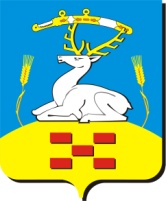 Собрание депутатов Увельскогомуниципального района Челябинской области( 457000, Челябинская область, п. Увельский ул. Советская – 26, тел. 3-18-09)_________________________________________________________________________  Р Е Ш Е Н И Е « 15  » октября    2015 г.	                 	   		               № 12Об утверждении членов конкурсной комиссии по отбору кандидатур на должность Главы Увельского муниципального района В соответствии с Федеральным законом от 6 октября 2003 года N 131-ФЗ "Об общих принципах организации местного самоуправления в Российской Федерации", распоряжением Губернатора Челябинской области № 968-р от 12.10.2015 г. «О назначении членов конкурсной комиссии, формируемой для проведения конкурса по отбору кандидатур на должность Главы Увельского муниципального района», решением Собрания депутатов Увельского муниципального района от 21.07.2015 года № 52 «О Положении о порядке проведения конкурса по отбору кандидатур на должность Главы Увельского муниципального района Челябинской области», Уставом Увельского муниципального района, решением Собрания депутатов Увельского муниципального района № 5 от 25.09.2015 г. «О назначении членов конкурсной комиссии по отбору кандидатур на должность Главы Увельского муниципального района»Собрание депутатов Увельского муниципального районаРЕШАЕТ:1. Утвердить членов конкурсной комиссии по отбору кандидатур на должность Главы  Увельского муниципального района в следующем составе:1)Брагин Анатолий Иванович -  заместитель председателя                                     Законодательного Собрания Челябинской области;2)Голицин Евгений Викторович – руководитель Аппарата Губернатора и Правительства Челябинской области;3)Обертас Сергей Владимирович – заместитель руководителя Администрации Губернатора Челябинской области;4)Даутбаев Жарасхан Кучибаевич – руководитель общественной приемной ВП «Единая Россия», депутат Собрания депутатов Увельского муниципального района;5)Извеков Борис Николаевич - учитель истории Песчанской СОШ, депутат Собрания депутатов Увельского муниципального района;6)Красин Анатолий Вениаминович - директор МБУ «Бриз», депутат Собрания депутатов Увельского муниципального района.2.  Ответственность за исполнение настоящего решения возложить на председателя Собрания депутатов Увельского муниципального района Зяблина Владимира Петровича.3. Опубликовать настоящее решение в местной газете «Настроение».Председатель Собрания депутатовУвельского муниципального района   _________           В.П.ЗяблинИсполнитель: Начальник правового управленияНадежда Юрьевна Голова8 (35166) 3-18-52